INDICAÇÃO Nº 954/2016Sugere ao Poder Executivo Municipal a manutenção da canaleta localizada na Rua Pastor Antônio Munhoz, esquina com a Rua São Benedito no bairro São Camilo.Excelentíssimo Senhor Prefeito Municipal, Nos termos do Art. 108 do Regimento Interno desta Casa de Leis, dirijo-me a Vossa Excelência para sugerir que, por intermédio do Setor competente, a manutenção da canaleta localizada na Rua Pastor Antônio Munhoz, esquina com a Rua São Benedito no bairro São Camilo.Justificativa:Na referida via não há canaleta de concreto e a água da chuva esta danificando o asfalto causando transtorno aos moradores das proximidades, os mesmos solicitaram a este vereador que intermediasse o pedido de conserto.Plenário “Dr. Tancredo Neves”, em 10 de fevereiro de 2016.ALEX ‘BACKER’-Vereador-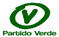 